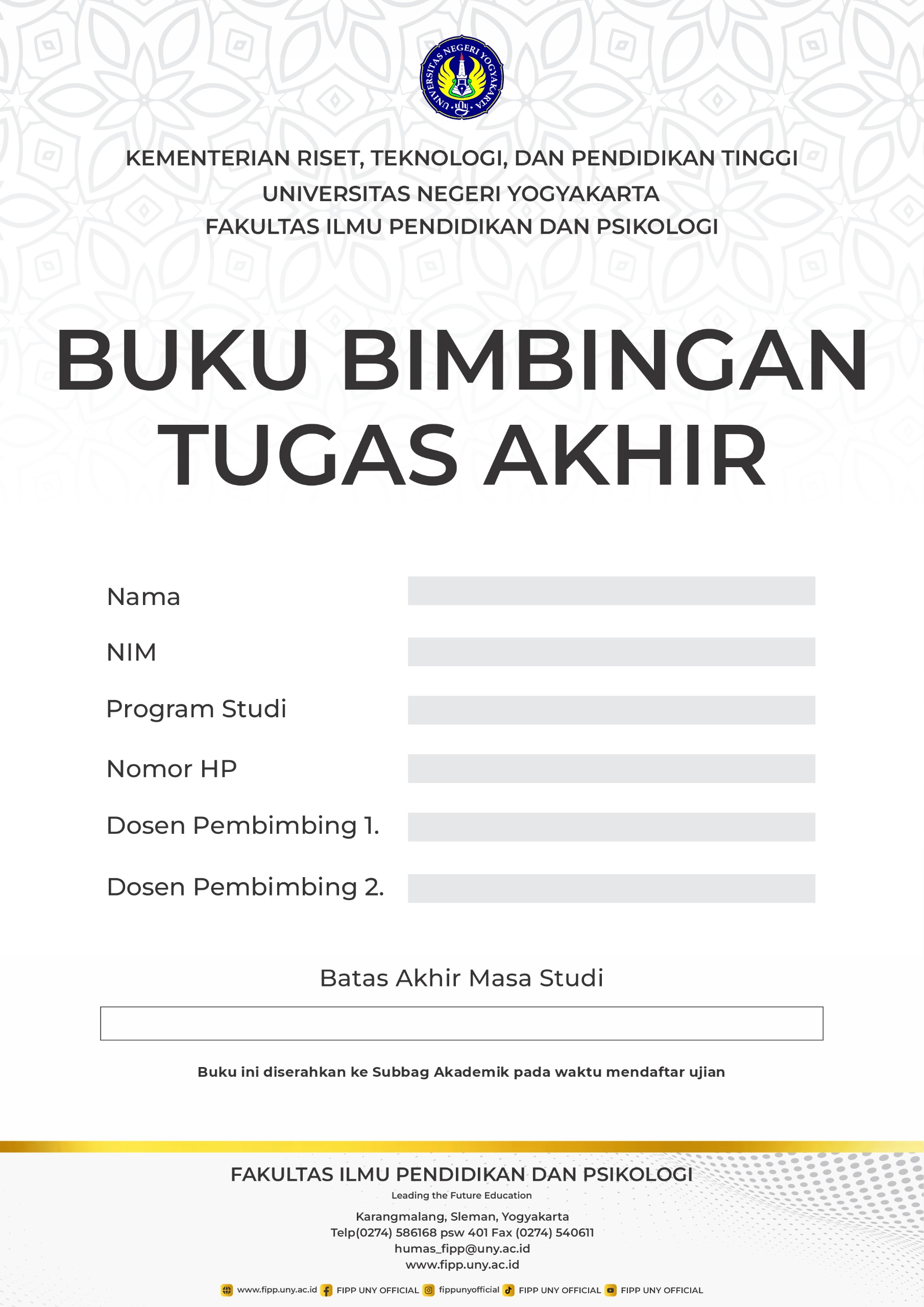 BUKU BIMBINGAN TUGAS AKHIRNama Mahasiswa		: ............................................................................................................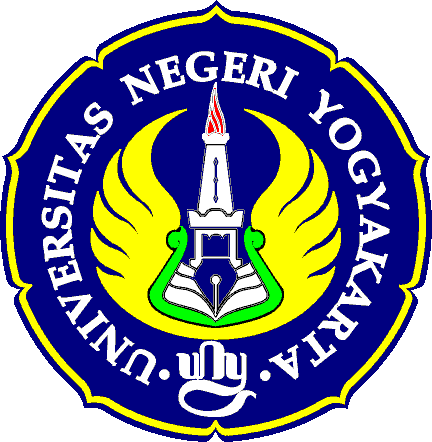 Nomor Induk Mahasiswa	: ............................................................................................................Departemen / Program Studi	: ............................................................................................................Dosen Pembimbing		: 1. ........................................................................................................				  2. ........................................................................................................Masa Studi sampai dengan	: ............................................................................................................Nomor HP Mahasiswa		: ............................................................................................................FAKULTAS ILMU PENDIDIKAN                  DAN PSIKOLOGIUNIVERSITAS NEGERI YOGYAKARTATARGET PENYELESAIAN TUGAS AKHIRYogyakarta, .............................................Mahasiswa,...................................................................NIM. .........................................................JUDUL TUGAS AKHIR................................................................................................................................................................................................................................................................................................................................................................................................................................................................................................................................PROSES KONSULTASIREKAPITULASI KEMAJUAN TUGAS AKHIR*) Jumlah BAB tidak mengikatTA secara keseluruhan disetujui:TARGET PENYELESAIAN.................................. BULANMULAI PENULISANTanggal  : ..................................Bulan      : ..................................Tahun     : ..................................TARGET PENYELESAIAN.................................. BULANSELESAI PENULISANTanggal  : ..................................Bulan      : ..................................Tahun     : ..................................KoorprodiPembimbing ............................................NIP. ...............................................................................NIP. ...................................No.TanggalMateri yang dikonsultasikanSaran Pembimbing / HasilTanda Tangan123456789101112131415161718192021222324252627282930MateriMateriDisetujui PembimbingDisetujui PembimbingMateriMateriTanggalTanda tangan1.Proposal2.Pengumpulan Data3.Pengolahan DataPenulisan*)4.BAB I5.BAB II6.BAB III7.BAB IV8.BAB V9.Kesimpulan dan Saran10.Abstrak11.Pelengkap ( Daftar Isi, Daftar Tabel, Daftar Pustaka, dsb)PEMBIMBINGPEMBIMBINGTANGGALTANDA TANGAN1.